Velykinių margučių paroda. Margučių ridenimo popietėVos sugrįžę po atostogų 2018-04-09 pradinių klasių mokiniai muziejuje apžiūrėjo turtingą margučių parodą ir patys ją papildė mamyčių margintais kiaušiniais. Vėliau prasidėjo smagios margučių ridenimo varžybos, kurios mokiniams patiko.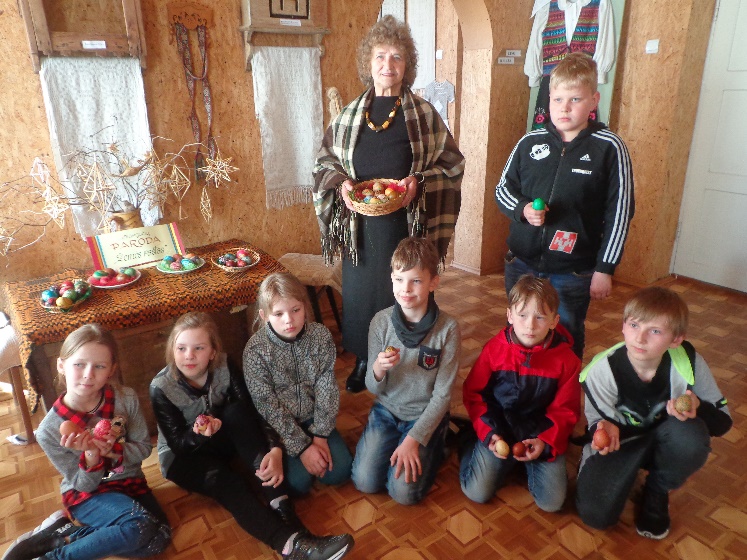 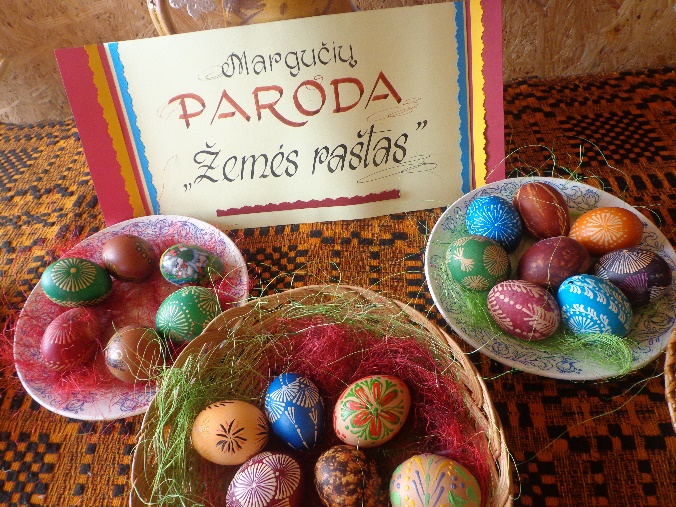 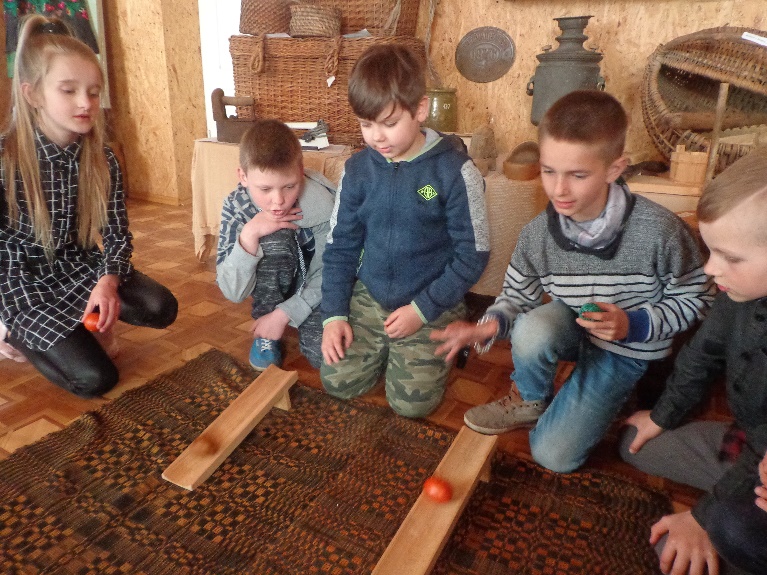 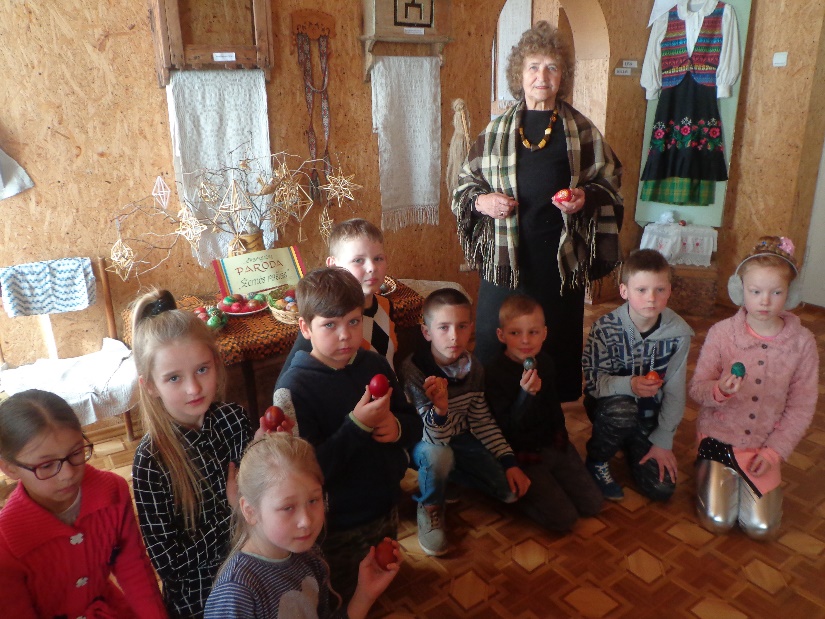 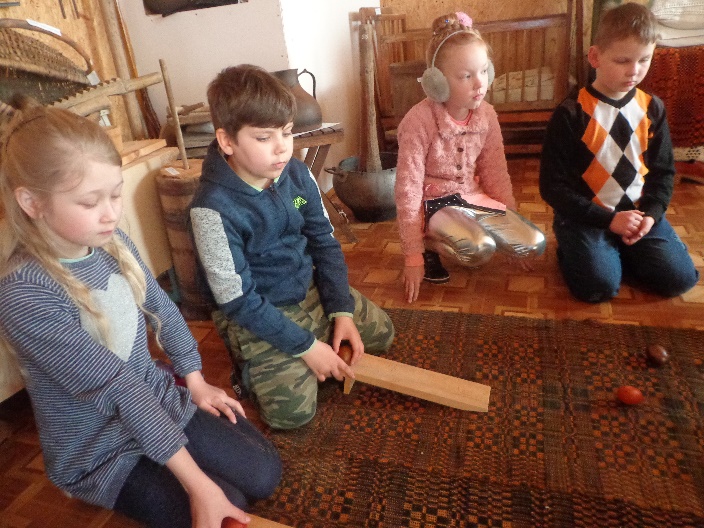 